ФИО педагога: С.А. Бубновская                                                                                                                                                      Программа: «Чудо ручки»Объединение: 2АД, 2БД, 2ВД. Дата занятия по рабочей программе: 14.04 – 17.04.2020. Тема занятия: творческая работа «Подвеска к празднику «Пасха». Задание: выполнить творческое задание «Подвеска пасхальная» используя различные материалы.Материалы: картон или фетр для основы, нитки шерстяные, пластилин, ножницы, цветная бумага, тесьма, фломастеры или карандаши, клей, шило или дырокол. Порядок выполнения:Придумать идею для праздничной пасхальной подвески, которую вы хотели бы сделать.На картоне или фетре нарисовать простым карандашом овальную форму «яйцо» для основы подвески. Вырезать ножницами яйцо по контуру.Нанести на основу рисунок простым карандашом.При помощи любых имеющихся материалов (пластилина, тесьмы, ниток, цветной бумаги)  нанести узор по своему замыслу.Сверху яйца дыроколом, иглой или шилом сделать отверстие, протянуть туда нитку или тесьму размером 20 см и на конце завязать узелок или бант. Сфотографировать готовые поделки и отправить мне на электронный адрес: Sweta_@mail.ru  или WhatsApp 89149320037, или Viber 89149320037. 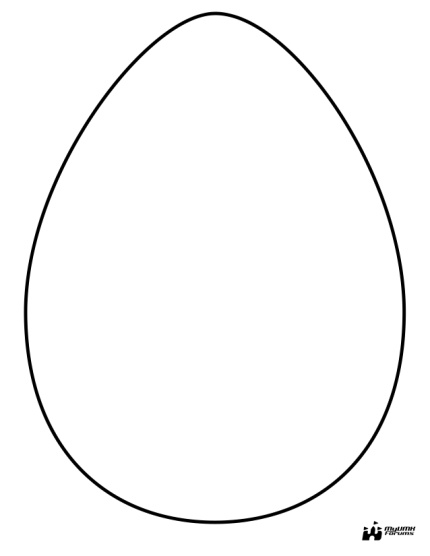 